Publicado en  el 09/01/2014 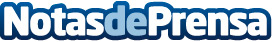 IBM crea el Grupo Watson para responder a la creciente demanda de “innovaciones cognitivas” IBM (NYSE: IBM) ha anunciado hoy la creación del Grupo Watson, una nueva unidad de negocio dedicada al desarrollo y comercialización de innovaciones cognitivas en cloud. El objetivo es acelerar la llegada al mercado de una nueva clase de software, servicios y aplicaciones capaces de aprender y dar respuesta a preguntas complejas gestionando una gran cantidad de información (Big Data).Datos de contacto:IBMNota de prensa publicada en: https://www.notasdeprensa.es/ibm-crea-el-grupo-watson-para-responder-a-la_1 Categorias: Informática Software http://www.notasdeprensa.es